Bones of the Human Body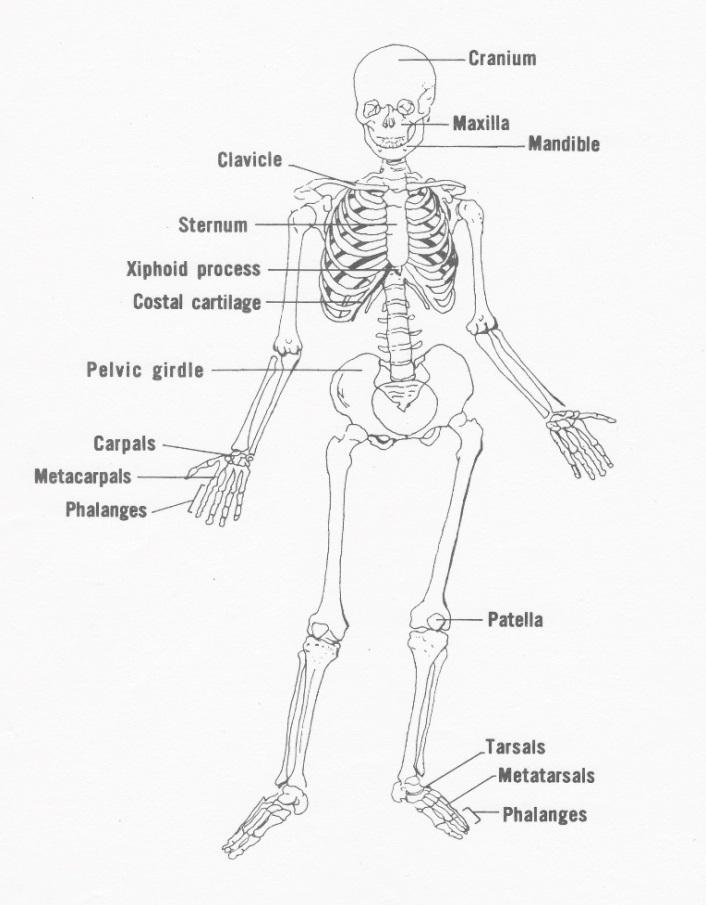 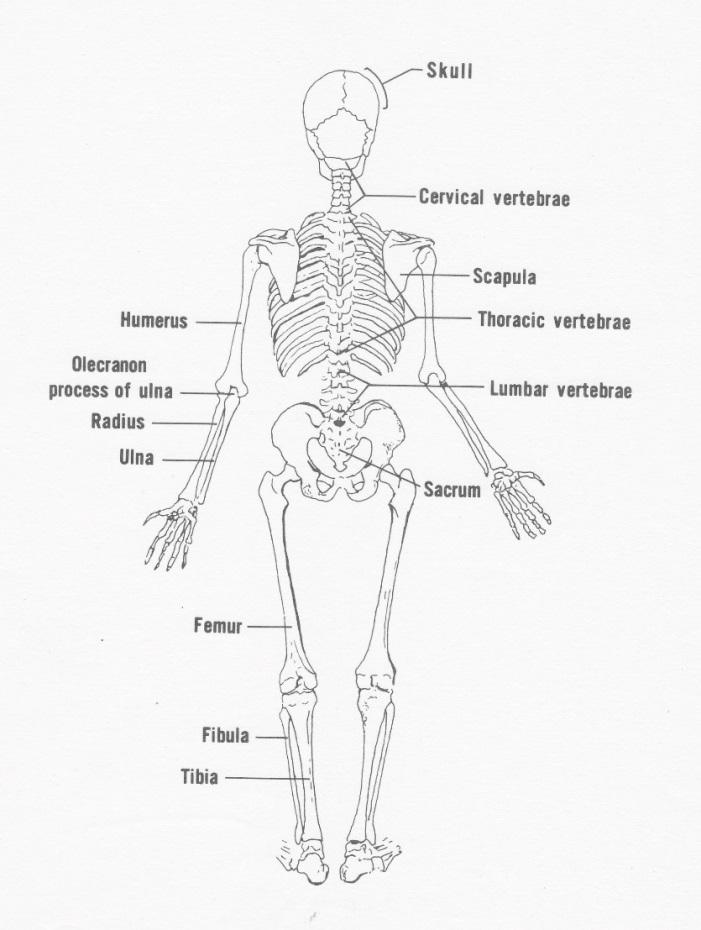 